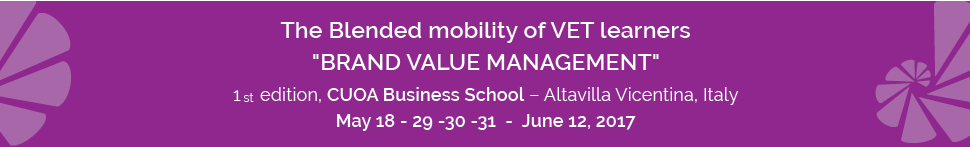 Participation formPlace and date _____________________										Signature								          _______________________IMPORTANT!Name and SurnameDay of Birth____/____/______CountryEmailOrganisationRoleDestinationCUOA Business School – Altavilla Vicentina, Italy:Distance Introductive Webinar: 18th May+ 3 Days of In-Class Training: 29th - 30th - 31st May + Distance Follow Up Webinar: 12th June+ 2 Travel Days (28th of May and 1st of June)